Employee Signature:		__________________		 Date:		__________________Line Manager Signature:	__________________ 	 Date:		__________________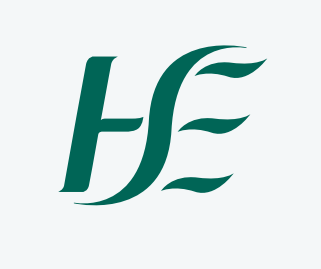 Pre-Return to Workplace FormPre-Return to Workplace FormPre-Return to Workplace Form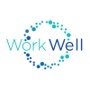 CF:055:03CF:055:03RE: COVID-19 Pre- Return to Workplace FormRE: COVID-19 Pre- Return to Workplace FormRE: COVID-19 Pre- Return to Workplace FormRE: COVID-19 Pre- Return to Workplace FormRE: COVID-19 Pre- Return to Workplace FormRE: COVID-19 Pre- Return to Workplace FormIssue date:Issue date:June 2020Revised Date:December 2021December 2021December 2021December 2021Author(s):Author(s):National Health and Safety Function National Health and Safety Function National Health and Safety Function National Health and Safety Function National Health and Safety Function National Health and Safety Function Note:Note:The COVID-19 Pre-Return to workplace Form must be completed by employees and submitted to their Line Manager prior to the reopening of the workplace following temporary closures due to local and regional restrictions. The Form seeks confirmation that the employee has no symptoms of COVID-19, is not awaiting test results, is not self-isolating, is not restricting their movement or has not returned from a red, orange or grey region.If an employee becomes symptomatic in the workplace following their return they must self-isolate, let their manager know and contact their Occupational Health Service or GP. Do not attend your GP or Occupational Health Service unless asked to do so.In line with HSE policy all data must be processed and controlled in line with the principles of the GDPR and relevant Irish legislation, for further information please refer to HSE Data Protection Policy, 2019.While the form itself does not need to be resubmitted, Managers may request employees to reconfirm that the details in the pre-return to work form remain the same following an extended period of absence from a workplace (e.g., following annual leave) or where the employee may only access the workplace infrequently.The COVID-19 Pre-Return to workplace Form must be completed by employees and submitted to their Line Manager prior to the reopening of the workplace following temporary closures due to local and regional restrictions. The Form seeks confirmation that the employee has no symptoms of COVID-19, is not awaiting test results, is not self-isolating, is not restricting their movement or has not returned from a red, orange or grey region.If an employee becomes symptomatic in the workplace following their return they must self-isolate, let their manager know and contact their Occupational Health Service or GP. Do not attend your GP or Occupational Health Service unless asked to do so.In line with HSE policy all data must be processed and controlled in line with the principles of the GDPR and relevant Irish legislation, for further information please refer to HSE Data Protection Policy, 2019.While the form itself does not need to be resubmitted, Managers may request employees to reconfirm that the details in the pre-return to work form remain the same following an extended period of absence from a workplace (e.g., following annual leave) or where the employee may only access the workplace infrequently.The COVID-19 Pre-Return to workplace Form must be completed by employees and submitted to their Line Manager prior to the reopening of the workplace following temporary closures due to local and regional restrictions. The Form seeks confirmation that the employee has no symptoms of COVID-19, is not awaiting test results, is not self-isolating, is not restricting their movement or has not returned from a red, orange or grey region.If an employee becomes symptomatic in the workplace following their return they must self-isolate, let their manager know and contact their Occupational Health Service or GP. Do not attend your GP or Occupational Health Service unless asked to do so.In line with HSE policy all data must be processed and controlled in line with the principles of the GDPR and relevant Irish legislation, for further information please refer to HSE Data Protection Policy, 2019.While the form itself does not need to be resubmitted, Managers may request employees to reconfirm that the details in the pre-return to work form remain the same following an extended period of absence from a workplace (e.g., following annual leave) or where the employee may only access the workplace infrequently.The COVID-19 Pre-Return to workplace Form must be completed by employees and submitted to their Line Manager prior to the reopening of the workplace following temporary closures due to local and regional restrictions. The Form seeks confirmation that the employee has no symptoms of COVID-19, is not awaiting test results, is not self-isolating, is not restricting their movement or has not returned from a red, orange or grey region.If an employee becomes symptomatic in the workplace following their return they must self-isolate, let their manager know and contact their Occupational Health Service or GP. Do not attend your GP or Occupational Health Service unless asked to do so.In line with HSE policy all data must be processed and controlled in line with the principles of the GDPR and relevant Irish legislation, for further information please refer to HSE Data Protection Policy, 2019.While the form itself does not need to be resubmitted, Managers may request employees to reconfirm that the details in the pre-return to work form remain the same following an extended period of absence from a workplace (e.g., following annual leave) or where the employee may only access the workplace infrequently.The COVID-19 Pre-Return to workplace Form must be completed by employees and submitted to their Line Manager prior to the reopening of the workplace following temporary closures due to local and regional restrictions. The Form seeks confirmation that the employee has no symptoms of COVID-19, is not awaiting test results, is not self-isolating, is not restricting their movement or has not returned from a red, orange or grey region.If an employee becomes symptomatic in the workplace following their return they must self-isolate, let their manager know and contact their Occupational Health Service or GP. Do not attend your GP or Occupational Health Service unless asked to do so.In line with HSE policy all data must be processed and controlled in line with the principles of the GDPR and relevant Irish legislation, for further information please refer to HSE Data Protection Policy, 2019.While the form itself does not need to be resubmitted, Managers may request employees to reconfirm that the details in the pre-return to work form remain the same following an extended period of absence from a workplace (e.g., following annual leave) or where the employee may only access the workplace infrequently.The COVID-19 Pre-Return to workplace Form must be completed by employees and submitted to their Line Manager prior to the reopening of the workplace following temporary closures due to local and regional restrictions. The Form seeks confirmation that the employee has no symptoms of COVID-19, is not awaiting test results, is not self-isolating, is not restricting their movement or has not returned from a red, orange or grey region.If an employee becomes symptomatic in the workplace following their return they must self-isolate, let their manager know and contact their Occupational Health Service or GP. Do not attend your GP or Occupational Health Service unless asked to do so.In line with HSE policy all data must be processed and controlled in line with the principles of the GDPR and relevant Irish legislation, for further information please refer to HSE Data Protection Policy, 2019.While the form itself does not need to be resubmitted, Managers may request employees to reconfirm that the details in the pre-return to work form remain the same following an extended period of absence from a workplace (e.g., following annual leave) or where the employee may only access the workplace infrequently.No.QuestionQuestionQuestionQuestionQuestionYesNo1Have you experienced any of the following symptoms in the past 14 days?Fever, Chills, Sweating, Malaise, AchesShortness of breath or New/Worsening cough (dry or productive)Sore throat, Loss of taste or smellVomiting/DiarrhoeaIf YES to any of the above, please self-isolate and contact your GP for adviceHave you experienced any of the following symptoms in the past 14 days?Fever, Chills, Sweating, Malaise, AchesShortness of breath or New/Worsening cough (dry or productive)Sore throat, Loss of taste or smellVomiting/DiarrhoeaIf YES to any of the above, please self-isolate and contact your GP for adviceHave you experienced any of the following symptoms in the past 14 days?Fever, Chills, Sweating, Malaise, AchesShortness of breath or New/Worsening cough (dry or productive)Sore throat, Loss of taste or smellVomiting/DiarrhoeaIf YES to any of the above, please self-isolate and contact your GP for adviceHave you experienced any of the following symptoms in the past 14 days?Fever, Chills, Sweating, Malaise, AchesShortness of breath or New/Worsening cough (dry or productive)Sore throat, Loss of taste or smellVomiting/DiarrhoeaIf YES to any of the above, please self-isolate and contact your GP for adviceHave you experienced any of the following symptoms in the past 14 days?Fever, Chills, Sweating, Malaise, AchesShortness of breath or New/Worsening cough (dry or productive)Sore throat, Loss of taste or smellVomiting/DiarrhoeaIf YES to any of the above, please self-isolate and contact your GP for advice2Have you been diagnosed with confirmed or suspected COVID-19 infection in the last 10 days?If YES, continue to self-isolate, i.e. stay indoors and completely avoid contact with other people, including others in your householdHave you been diagnosed with confirmed or suspected COVID-19 infection in the last 10 days?If YES, continue to self-isolate, i.e. stay indoors and completely avoid contact with other people, including others in your householdHave you been diagnosed with confirmed or suspected COVID-19 infection in the last 10 days?If YES, continue to self-isolate, i.e. stay indoors and completely avoid contact with other people, including others in your householdHave you been diagnosed with confirmed or suspected COVID-19 infection in the last 10 days?If YES, continue to self-isolate, i.e. stay indoors and completely avoid contact with other people, including others in your householdHave you been diagnosed with confirmed or suspected COVID-19 infection in the last 10 days?If YES, continue to self-isolate, i.e. stay indoors and completely avoid contact with other people, including others in your household3Are you awaiting the results of a COVID-19 test?If YES, continue to self-isolate, i.e. stay indoors and completely avoid contact with other people, including others in your householdAre you awaiting the results of a COVID-19 test?If YES, continue to self-isolate, i.e. stay indoors and completely avoid contact with other people, including others in your householdAre you awaiting the results of a COVID-19 test?If YES, continue to self-isolate, i.e. stay indoors and completely avoid contact with other people, including others in your householdAre you awaiting the results of a COVID-19 test?If YES, continue to self-isolate, i.e. stay indoors and completely avoid contact with other people, including others in your householdAre you awaiting the results of a COVID-19 test?If YES, continue to self-isolate, i.e. stay indoors and completely avoid contact with other people, including others in your household4As far as you are aware have you been a close contact of a person who is a confirmed or suspected case of COVID-19 in the past 14 days? If YES, follow and implement the advice available at https://www2.hse.ie/conditions/covid19/contact-tracing/close-contact/As far as you are aware have you been a close contact of a person who is a confirmed or suspected case of COVID-19 in the past 14 days? If YES, follow and implement the advice available at https://www2.hse.ie/conditions/covid19/contact-tracing/close-contact/As far as you are aware have you been a close contact of a person who is a confirmed or suspected case of COVID-19 in the past 14 days? If YES, follow and implement the advice available at https://www2.hse.ie/conditions/covid19/contact-tracing/close-contact/As far as you are aware have you been a close contact of a person who is a confirmed or suspected case of COVID-19 in the past 14 days? If YES, follow and implement the advice available at https://www2.hse.ie/conditions/covid19/contact-tracing/close-contact/As far as you are aware have you been a close contact of a person who is a confirmed or suspected case of COVID-19 in the past 14 days? If YES, follow and implement the advice available at https://www2.hse.ie/conditions/covid19/contact-tracing/close-contact/5Have you been advised by a doctor/HSE to self-isolate at this time?If YES, continue to follow advice received from your GP or HSEHave you been advised by a doctor/HSE to self-isolate at this time?If YES, continue to follow advice received from your GP or HSEHave you been advised by a doctor/HSE to self-isolate at this time?If YES, continue to follow advice received from your GP or HSEHave you been advised by a doctor/HSE to self-isolate at this time?If YES, continue to follow advice received from your GP or HSEHave you been advised by a doctor/HSE to self-isolate at this time?If YES, continue to follow advice received from your GP or HSE6Have you been advised by a doctor / HSE to restrict your movements at this time?If YES, continue to follow advice received from your GP or HSE Have you been advised by a doctor / HSE to restrict your movements at this time?If YES, continue to follow advice received from your GP or HSE Have you been advised by a doctor / HSE to restrict your movements at this time?If YES, continue to follow advice received from your GP or HSE Have you been advised by a doctor / HSE to restrict your movements at this time?If YES, continue to follow advice received from your GP or HSE Have you been advised by a doctor / HSE to restrict your movements at this time?If YES, continue to follow advice received from your GP or HSE 7Are you returning from outside the island of Ireland?If YES, follow and implement the advice issued from the Department of the Taoiseach available at https://www.gov.ie/en/publication/77952-government-advice-on-international-travel/#passengers-arriving-into-ireland-from-overseasAre you returning from outside the island of Ireland?If YES, follow and implement the advice issued from the Department of the Taoiseach available at https://www.gov.ie/en/publication/77952-government-advice-on-international-travel/#passengers-arriving-into-ireland-from-overseasAre you returning from outside the island of Ireland?If YES, follow and implement the advice issued from the Department of the Taoiseach available at https://www.gov.ie/en/publication/77952-government-advice-on-international-travel/#passengers-arriving-into-ireland-from-overseasAre you returning from outside the island of Ireland?If YES, follow and implement the advice issued from the Department of the Taoiseach available at https://www.gov.ie/en/publication/77952-government-advice-on-international-travel/#passengers-arriving-into-ireland-from-overseasAre you returning from outside the island of Ireland?If YES, follow and implement the advice issued from the Department of the Taoiseach available at https://www.gov.ie/en/publication/77952-government-advice-on-international-travel/#passengers-arriving-into-ireland-from-overseas